Lesson & Program Menu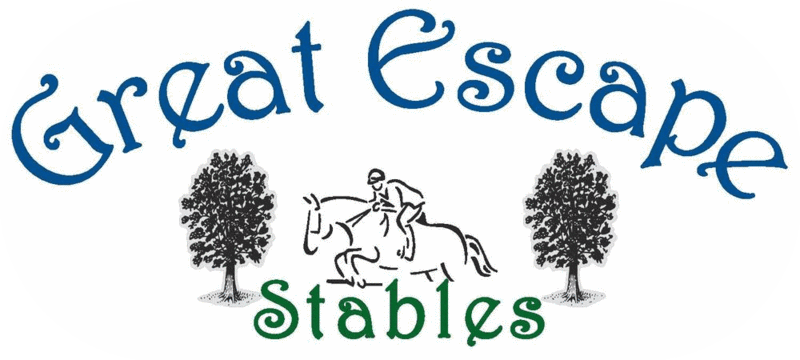 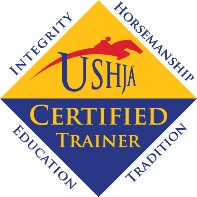 Recreational ProgramsThe following programs are designed for the casual rider who is new to riding or seasoned riders working at the trot & canter levels (A-C) either English or Western. Program details are on our website.Ages 3 to 6 - Pony Pals	$125/month 	Meets 3 times/month.	Classes focus on safety and hands-on activities with a short pony ride at the third class.Ages 6 to Adult - 30 min. Private Lessons	$195/month	Lesson includes grooming/tacking/basic mounted skills/untacking.	Riders Level B & above may arrive early to groom & tack to increase mounted time.	All riders will need to obtain paddock boots, helmet & grooming tote.	Riders in these lessons should also attend our horsemanship classes for additional grooming instruction.Equine Therapy Time		$25	Unmounted sessions involving grooming, grazing, bathing, in hand arena work.	Riders looking to spend time with horses on the ground and have had at least 8 lessons (at GES).Practice Rides (Level B+ & C)	$45Half Lease (Levels B+ & C)	$230/monthRiders must be taking a minimum of 4 lessons per month & be able to groom/tack on their own.	Riders must have their own saddle pads, grooming & bathing equipment.Half Lease (Levels B+ & C)	$500/month Maybe done without also taking lessons but needs a trainer’s approval.Riders must be able to groom/tack on their own.	Must have own saddle pads, grooming, bathing equipment & SHOULD have their own saddle.Competitive Show Program For riders new to riding, with little to no experience; and experienced riders already at the jumping level who would like to improve their jumping while also joining our show team.30- 60 min. Intro. Lessons (Level A-C)	$375/month (1 lesson/week)	All riders will need to obtain paddock boots, half chaps, helmet & grooming tote.	Level B+ & above includes 2 practice rides/month.30 min. Private (Level B & above) 		$450/month (2 lessons/week)	Riders must at least arrive 30 mins. early to groom & tack.Riders will need to obtain their own saddle, saddle pad & bathing items.1-hour Group (Level B & above)		$450/month (2 lessons/week)	Riders must at least arrive 30 mins. early to groom & tack.Riders will need to obtain their own saddle, saddle pad & bathing items.Practice Rides (Level B+ & C)			$45Half Lease (Level B+ & above)		$750/month (3 rides/week)Must have own saddle, saddle pads, grooming and bathing items.2 lessons & 1 practice ride or 1 lesson & 2 practice rides.